SÚHRN CHARAKTERISTICKÝCH VLASTNOSTÍ LIEKU1.	NÁZOV VETERINÁRNEHO LIEKURispoval 2 / BRSV + Pi3 lyofilizát a rozpúšťadlo na injekčnú suspenziu pre hovädzí dobytok2.	KVALITATÍVNE A KVANTITATÍVNE ZLOŽENIEKaždá dávka (4 ml) obsahuje:Účinné látky:Lyofilizát Vírus bovinnej parainfluenzy 3 (Pi3V), modifikovaný živý kmeň RLB 103		105,0 – 108,6 CCID50Bovinný respiračný syncyciálny vírus (BRSV), modifikovaný živý kmeň 375	105,0 – 107,2CCID50CCID50 = 50 % infekčná dávka bunkovej kultúryAdjuvans:gél hydroxidu hlinitého	0,8 ml (zodpovedá 24,36 mg hydroxidu hlinitého)Pomocné látky:Úplný zoznam pomocných látok je uvedený v časti 6.1.3.	LIEKOVÁ FORMALyofilizát a rozpúšťadlo na injekčnú suspenziu.Lyofilizát: Mierne belavá až žltkastá lyofilizovaná peleta. Rozpúšťadlo: Ružovkastá až oranžovohnedá zakalená kvapalina, ktorá môže obsahovať voľný sediment. Pri dobrom pretrepaní sa sediment ľahko resuspenduje.4.	KLINICKÉ ÚDAJE4.1	Cieľové druhyHovädzí dobytok4.2	Indikácie na použitie so špecifikovaním cieľových druhovAktívna imunizácia hovädzieho dobytka od 12 týždňov veku na:zníženie vylučovania vírusu spôsobeného bovinným vírusom Pi3 azníženie vylučovania vírusu spôsobeného infekciou BRSV.Nástup imunity:	3 týždne po základnej vakcinačnej schémeTrvanie imunity:	6 mesiacov po základnej vakcinačnej schéme u BRSV. Trvanie imunity nebolo stanovené pre bovinný vírus Pi3.4.3	KontraindikácieNie sú.4.4	Osobitné upozornenia pre každý cieľový druhVakcinovať len zdravé zvieratá.4.5	Osobitné bezpečnostné opatrenia na používanieOsobitné bezpečnostné opatrenia na používanie u zvierat:Neuplatňujú sa.Osobitné bezpečnostné opatrenia, ktoré má urobiť osoba podávajúca liek zvieratámV prípade náhodného samoinjikovania vyhľadať ihneď lekársku pomoc a ukázať písomnú informáciu pre používateľov alebo obal lekárovi.4.6	Nežiaduce účinky (frekvencia výskytu a závažnosť)Po podaní vakcíny sa veľmi často môže vyskytnúť prechodná a mierna hypertermia, ktorá môže trvať 2 dni, a prechodná ľahká lokálna zápalová reakcia do 0,5 cm, ktorá zmizne do 15 dní. Vakcína môže veľmi zriedkavo spôsobiť reakcie z precitlivenosti. V prípade anafylaktickej reakcie je potrebné poskytnúť symptomatickú liečbu.Frekvencia výskytu nežiaducich účinkov sa definuje použitím nasledujúceho pravidla:– veľmi časté (nežiaduce účinky sa prejavili u viac ako 1 z 10 liečených zvierat)– časté (u viac ako 1 ale menej ako 10 zo 100 liečených zvierat)– menej časté (u viac ako 1 ale menej ako 10 z 1 000 liečených zvierat)– zriedkavé (u viac ako 1 ale menej ako 10 z 10 000 liečených zvierat)– veľmi zriedkavé (u menej ako 1 z 10 000 liečených zvierat, vrátane ojedinelých hlásení).4.7	Použitie počas gravidity, laktácie, znáškyGravidita a laktácia:Bezpečnosť a účinnosť veterinárneho lieku nebola potvrdená počas gravidity a laktácie. Nepoužívať počas gravidity a laktácie.4.8	Liekové interakcie a iné formy vzájomného pôsobeniaNie sú dostupné údaje o bezpečnosti a účinnosti tejto vakcíny, ak je použitá s iným veterinárnym liekom. Rozhodnutie o použití tejto vakcíny pred alebo po podaní iného veterinárneho lieku musí byť preto vykonané na základe zváženia jednotlivých prípadov.4.9	Dávkovanie a spôsob podania liekuVakcínu rekonštituujte pridaním rozpúšťadla do liekovky obsahujúcej lyofilizát.Ak je lyofilizát a rozpúšťadlo v rovnako veľkých liekovkách, celé množstvo rozpúšťadla vstreknite do liekovky s lyofilizátom.Ak je liekovka s lyofilizátom menšia ako liekovka s rozpúšťadlom, rekonštitúcia vakcíny sa vykonáva v 2 krokoch:Streknite 10 ml rozpúšťadla na koláč lyofilizátu v liekovke obsahujúcej lyofilizát.Dobre pretrepte a vyberte rekonštituovanú lyofilizovanú frakciu z injekčnej liekovky a premiešajte so zvyšným rozpúšťadlom v injekčnej liekovke s kvapalnou frakciou. Pred použitím dobre pretrepte.Rekonštituovaný produkt: ružovo-oranžová zakalená suspenzia s voľným sedimentom. Dávka: 4 mlCesta podania: Intramuskulárne použitieVakcinačná schéma:Základná vakcinácia: Dve dávky Rispovalu 2 v odstupe 3 – 4 týždňov od 12. týždňa veku.Revakcinácia: Ak je potrebné pokračovanie ochrany proti BRSV, zvieratá by sa mali revakcinovať po 6 mesiacoch. Trvanie imunity zložky Pi3 nie je známe.Zvieratá by sa mali prednostne vakcinovať najmenej 3 týždne pred obdobím stresu alebo vysokého rizika infekcie, napríklad preskupenie alebo preprava zvierat, alebo pred začiatkom jesennej sezóny. 4.10	Predávkovanie (príznaky, núdzové postupy, antidotá), ak sú potrebnéReakcie po predávkovaní vakcínou sa nelíšia od reakcií po podaní jednej dávky.4.11	Ochranná (-é) lehota (-y)0 dní.5.	IMUNOLOGICKÉ VLASTNOSTIFarmakoterapeutická skupina: Imunologiká pre hovädzí dobytok, živé vírusové vakcíny pre hovädzí dobytok.ATCvet kód: QI02AD07Na stimuláciu aktívnej imunity proti Pi3 a BRSV.6.	FARMACEUTICKÉ ÚDAJE6.1	Zoznam pomocných látokLyofilizát:Monohydrát laktózyHydrogénfosforečnan draselnýL-glutamát draselnýVoda, čistená Želatína Roztok hydrolyzátu kazeínuHALS médiumRozpúšťadlo:Gél hydroxidu hlinitého HALS médium6.2	Závažné inkompatibilityTento liek nemiešať s iným veterinárnym liekom, okrem rozpúšťadla odporúčaného na použitie s týmto veterinárnym liekom.6.3	Čas použiteľnostiČas použiteľnosti veterinárneho lieku zabaleného v neporušenom obale: 2 roky.Čas použiteľnosti po rekonštitúcii podľa návodu: spotrebujte ihneď.6.4	Osobitné bezpečnostné opatrenia na uchovávanieUchovávať a prepravovať chladené (2 °C – 8 °C).  Chrániť pred mrazom. Chrániť pred svetlom.6.5	Charakter a zloženie vnútorného obaluSklenená injekčná liekovka typu I obsahujúca 5 alebo 25 dávok (20 alebo 100 ml) rozpúšťadla, uzavretá chlorobutylovou gumenou zátkou a zapečatená hliníkovým uzáverom.Sklenená injekčná liekovka typu I obsahujúca 5 alebo 25 dávok lyofilizátu, uzavretá brómbutylovou gumenou zátkou a zapečatená hliníkovým uzáverom.Papierová škatuľa s 1 injekčnou liekovkou s lyofilizátom (5 dávok) a 1 injekčnou liekovkou s rozpúšťadlom (20 ml).Papierová škatuľa s 1 injekčnou liekovkou s lyofilizátom (25 dávok) a 1 injekčnou liekovkou s rozpúšťadlom (100 ml).Nie všetky veľkosti balenia sa musia uvádzať na trh.6.6	Osobitné bezpečnostné opatrenia na zneškodňovanie nepoužitých veterinárnych liekov, prípadne odpadových materiálov vytvorených pri používaní týchto liekovKaždý nepoužitý veterinárny liek alebo odpadové materiály z tohto veterinárneho lieku musia byť zlikvidované v súlade s miestnymi požiadavkami.7.	DRŽITEĽ ROZHODNUTIA O REGISTRÁCIIZoetis Česká republika, s.r.o., náměstí 14. října 642/17, 150 00 Praha 5, Česká republika 8.	REGISTRAČNÉ ČÍSLO (ČÍSLA)97/052/DC/20-S9.	DÁTUM PRVEJ REGISTRÁCIE/PREDĹŽENIA REGISTRÁCIE10.	DÁTUM REVÍZIE TEXTUZÁKAZ PREDAJA, DODÁVOK A/ALEBO POUŽÍVANIA OZNAČENIE OBALUÚDAJE, KTORÉ MAJÚ BYŤ UVEDENÉ NA VONKAJŠOM OBALEPAPIEROVÁ ŠKATUĽA1.	NÁZOV VETERINÁRNEHO LIEKURispoval 2 / BRSV + Pi3 lyofilizát a rozpúšťadlo na injekčnú suspenziu pre hovädzí dobytok2.	ÚČINNÉ LÁTKYKaždá dávka (4 ml) obsahuje:Vírus bovinnej parainfluenzy 3 (Pi3V), modifikovaný živý kmeň RLB 103		105,0 – 108,6 CCID50Bovinný respiračný syncyciálny vírus (BRSV), modifikovaný živý kmeň 375	105,0 – 107,2 CCID503.	LIEKOVÁ FORMALyofilizát a rozpúšťadlo na injekčnú suspenziu 4.	VEĽKOSŤ BALENIA5 dávok25 dávok5.	CIEĽOVÉ DRUHYHovädzí dobytok6.	INDIKÁCIA(-IE)7.	SPÔSOB A CESTA PODANIA LIEKUIntramuskulárne použitie.Pred použitím si prečítajte písomnú informáciu pre používateľov.8.	OCHRANNÁ LEHOTA(-Y)Ochranná lehota: 0 dní.9.	OSOBITNÉ UPOZORNENIE (-A), AK JE POTREBNÉPred použitím si prečítajte písomnú informáciu pre používateľov.10.	DÁTUM EXSPIRÁCIEEXP: Po rekonštitúcii ihneď spotrebovať.11.	OSOBITNÉ PODMIENKY NA UCHOVÁVANIEUchovávať a prepravovať chladené. Chrániť pred mrazom. Chrániť pred svetlom.12.	OSOBITNÉ BEZPEČNOSTNÉ OPATRENIA NA ZNEŠKODNENIE NEPOUŽITÉHO LIEKU(-OV) ALEBO ODPADOVÉHO MATERIÁLU, V PRÍPADE POTREBYLikvidácia: prečítajte si písomnú informáciu pre používateľov.13.	OZNAČENIE „LEN PRE ZVIERATÁ“ A PODMIENKY ALEBO OBMEDZENIA TÝKAJÚCE SA DODÁVKY A POUŽITIA, ak sa uplatňujúLen pre zvieratá. Výdaj lieku je viazaný na veterinárny predpis.14.	OZNAČENIE „UCHOVÁVAŤ MIMO DOHĽADU A DOSAHU DETÍ“Uchovávať mimo dohľadu a dosahu detí.15.	NÁZOV A ADRESA DRŽITEĽA ROZHODNUTIA O REGISTRÁCIIZoetis Česká republika, s.r.o., náměstí 14. října 642/17, 150 00 Praha 5, Česká republika16.	REGISTRAČNÉ ČÍSLO (ČÍSLA)97/052/DC/20-S17.	ČÍSLO VÝROBNEJ ŠARŽELot {číslo}MINIMÁLNE ÚDAJE, KTORÉ MAJÚ BYŤ UVEDENÉ NA MALOM VNÚTORNOM OBALEOZNAČENIE NA SKLENENEJ LIEKOVKE – LYOFILIZÁT (5 a 25 dávok)1.	NÁZOV VETERINÁRNEHO LIEKURispoval 2 / BRSV + Pi3 lyofilizát pre hovädzí dobytok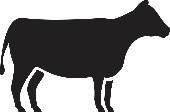 2.	MNOŽSTVO ÚČINNEJ LÁTKY (-OK)Pi3V, BRSV3.	OBSAH V HMOTNOSTNÝCH, OBJEMOVÝCH JEDNOTKÁCH ALEBO POČET DÁVOK5 dávok25 dávok4.	SPÔSOB(-Y) PODANIAi. m.5.	OCHRANNÁ LEHOTA(-Y)Ochranná lehota: 0 dní.6.	ČÍSLO ŠARŽELot {číslo}7.	DÁTUM EXSPIRÁCIEEXP: Po rekonštitúcii ihneď spotrebovať.8.	OZNAČENIE „LEN PRE ZVIERATÁ“Len pre zvieratá.MINIMÁLNE ÚDAJE, KTORÉ MAJÚ BYŤ UVEDENÉ NA MALOM VNÚTORNOM OBALEOZNAČENIE NA SKLENENEJ LIEKOVKE – ROZPÚŠŤADLO (20 ml a 100 ml)1.	NÁZOV VETERINÁRNEHO LIEKURispoval 2 / BRSV + Pi3 rozpúšťadlo pre hovädzí dobytok 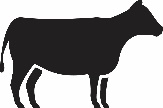 2.	MNOŽSTVO ÚČINNEJ LÁTKY (-OK)3.	OBSAH V HMOTNOSTNÝCH, OBJEMOVÝCH JEDNOTKÁCH ALEBO POČET DÁVOK5 dávok (20 ml)25 dávok (100 ml)4.	SPÔSOB(-Y) PODANIAi. m.5.	OCHRANNÁ LEHOTA(-Y)Ochranná lehota: 0 dní.6.	ČÍSLO ŠARŽELot {číslo}7.	DÁTUM EXSPIRÁCIEEXP: Po rekonštitúcii ihneď spotrebovať.8.	OZNAČENIE „LEN PRE ZVIERATÁ“Len pre zvieratá.PÍSOMNÁ INFORMÁCIA PRE POUŽÍVATEĽOV:Rispoval 2 / BRSV + Pi3 lyofilizát a rozpúšťadlo na injekčnú suspenziu pre hovädzí dobytok1.	NÁZOV A ADRESA DRŽITEĽA ROZHODNUTIA O REGISTRÁCII A DRŽITEĽA POVOLENIA NA VÝROBU ZODPOVEDNÉHO ZA UVOĽNENIE ŠARŽE, AK NIE SÚ IDENTICKÍDržiteľ rozhodnutia o registrácii:Zoetis Česká republika, s.r.o.,náměstí 14. října 642/17150 00 Praha 5Česká republikaVýrobca zodpovedný za uvoľnenie šarže:Zoetis Belgium SARue Laid Burniat 11348 Louvain-la-NeuveBELGICKO2.	NÁZOV VETERINÁRNEHO LIEKURispoval 2 / BRSV + Pi3 lyofilizát a rozpúšťadlo na injekčnú suspenziu pre hovädzí dobytok.3.	OBSAH ÚČINNEJ LÁTKY (-OK) A INEJ LÁTKY (-OK)Každá dávka (4 ml) obsahuje:Účinné látky:LyofilizátVírus bovinnej parainfluenzy 3 (Pi3V), modifikovaný živý kmeň RLB 103	105,0 – 108,6 CCID50Bovinný respiračný syncyciálny vírus (BRSV), modifikovaný živý kmeň 375105,0 – 107,2 CCID50CCID50 = 50 % infekčná dávka bunkovej kultúryAdjuvansgél hydroxidu hlinitého	0,8 ml (zodpovedá 24,36 mg hydroxidu hlinitého)Lyofilizát: Mierne belavá až žltkastá lyofilizovaná peleta. Rozpúšťadlo: Ružovkastá až oranžovohnedá zakalená kvapalina, ktorá môže obsahovať voľný sediment. Pri dobrom pretrepaní sa sediment ľahko resuspenduje.4.	INDIKÁCIA(-E)Aktívna imunizácia hovädzieho dobytka od 12 týždňov veku na:zníženie vylučovania vírusu spôsobeného bovinným vírusom Pi3 azníženie vylučovania vírusu spôsobeného infekciou BRSV.Nástup imunity:	3 týždne po základnej vakcinačnej schémeTrvanie imunity:	6 mesiacov po základnej vakcinačnej schéme u BRSV. Trvanie imunity nebolo stanovené pre bovinný vírus Pi3.5.	KONTRAINDIKÁCIENie sú.6.	NEŽIADUCE ÚČINKYPo podaní vakcíny sa veľmi často môže vyskytnúť prechodná a mierna hypertermia, ktorá môže trvať 2 dni, a prechodná ľahká lokálna zápalová reakcia do 0,5 cm, ktorá zmizne do 15 dní. Vakcína môže veľmi zriedkavo spôsobiť reakcie z precitlivenosti. V prípade anafylaktickej reakcie je potrebné poskytnúť symptomatickú liečbu.Frekvencia výskytu nežiaducich účinkov sa definuje použitím nasledujúceho pravidla:– veľmi časté (nežiaduce účinky sa prejavili u viac ako 1 z 10 liečených zvierat)– časté (u viac ako 1 ale menej ako 10 zo 100 liečených zvierat)– menej časté (u viac ako 1 ale menej ako 10 z 1 000 liečených zvierat)– zriedkavé (u viac ako 1 ale menej ako 10 z 10 000 liečených zvierat)– veľmi zriedkavé (u menej ako 1 z 10 000 liečených zvierat, vrátane ojedinelých hlásení).Ak zistíte akékoľvek nežiaduce účinky, aj tie, ktoré už nie sú uvedené v tejto písomnej informácii pre používateľov, alebo si myslíte, že liek je neúčinný, informujte vášho veterinárneho lekára.Prípadne nežiaduce účinky môžete nahlásiť národnej kompetentnej autorite {www.uskvbl.sk}. 7.	CIEĽOVÝ DRUHHovädzí dobytok.8.	DÁVKOVANIE PRE KAŽDÝ DRUH, CESTA(-Y) A SPÔSOB PODANIA LIEKUDávka: 4 mlCesta podania: Intramuskulárne použitieVakcinačná schéma:Základná vakcinácia: Dve dávky Rispovalu 2 v odstupe 3 – 4 týždňov od 12. týždňa veku.Revakcinácia: Ak je potrebné pokračovanie ochrany proti BRSV, zvieratá by sa mali revakcinovať po 6 mesiacoch. Trvanie imunity zložky Pi3 nie je známe.Zvieratá by sa mali prednostne vakcinovať najmenej 3 týždne pred obdobím stresu alebo vysokého rizika infekcie, napríklad preskupenie alebo preprava zvierat, alebo pred začiatkom jesennej sezóny. 9.	POKYN O SPRÁVNOM PODANÍVakcínu rekonštituujte pridaním rozpúšťadla do liekovky obsahujúcej lyofilizát.Ak je lyofilizát a rozpúšťadlo v rovnako veľkých liekovkách, celé množstvo rozpúšťadla vstreknite do liekovky s lyofilizátom.Ak je liekovka s lyofilizátom menšia ako liekovka s rozpúšťadlom, rekonštitúcia vakcíny sa vykonáva v 2 krokoch:Streknite 10 ml rozpúšťadla na koláč lyofilizátu v liekovke obsahujúcej lyofilizát.Dobre pretrepte a vyberte rekonštituovanú lyofilizovanú frakciu z injekčnej liekovky a premiešajte so zvyšným rozpúšťadlom v injekčnej liekovke s kvapalnou frakciou. Pred použitím dobre pretrepte.Rekonštituovaný produkt: ružovo-oranžová zakalená suspenzia s voľným sedimentom. 10.	OCHRANNÁ LEHOTA(-Y)0 dní.11.	OSOBITNÉ BEZPEČNOSTNÉ OPATRENIA NA UCHOVÁVANIEUchovávať mimo dohľadu a dosahu detí.Uchovávať a prepravovať chladené (2 °C – 8 °C). Chrániť pred mrazom. Chrániť pred svetlom.Nepoužívať tento veterinárny liek po dátume exspirácie uvedenom na etikete po EXP. Čas použiteľnosti po rekonštitúcii podľa návodu: spotrebujte ihneď.12.	OSOBITNÉ UPOZORNENIAOsobitné bezpečnostné opatrenia pre každý cieľový druh:Vakcinovať len zdravé zvieratá.Osobitné bezpečnostné opatrenia na používanie u zvierat:Neuplatňujú sa.Osobitné bezpečnostné opatrenia, ktoré má urobiť osoba podávajúca liek zvieratám:V prípade náhodného samoinjikovania vyhľadať ihneď lekársku pomoc a ukázať písomnú informáciu pre používateľov alebo obal lekárovi.Gravidita a laktácia:Bezpečnosť a účinnosť veterinárneho lieku nebola potvrdená počas gravidity a laktácie. Nepoužívať počas gravidity a laktácie.Liekové interakcie a iné formy vzájomného pôsobenia:Nie sú dostupné údaje o bezpečnosti a účinnosti tejto vakcíny, ak je použitá s iným veterinárnym liekom. Rozhodnutie o použití tejto vakcíny pred alebo po podaní iného veterinárneho lieku musí byť preto vykonané na základe zváženia jednotlivých prípadov.Predávkovanie (príznaky, núdzové postupy, antidotá):Reakcie po predávkovaní vakcínou sa nelíšia od reakcií po podaní jednej dávky.Inkompatibility:Tento liek nemiešať s iným veterinárnym liekom, okrem rozpúšťadla odporúčaného na použitie s týmto veterinárnym liekom.13.	OSOBITNÉ BEZPEČNOSTNÉ OPATRENIA NA ZNEŠKODNENIE NEPOUŽITÉHO LIEKU(-OV) ALEBO ODPADOVÉHO MATERIÁLU, V PRÍPADE POTREBYLieky sa nesmú likvidovať prostredníctvom odpadovej vody alebo odpadu v domácnostiach. O spôsobe likvidácie liekov, ktoré už nepotrebujete sa poraďte so svojím veterinárnym lekárom alebo lekárnikom. Tieto opatrenia by mali byť v súlade s ochranou životného prostredia. 14.	DÁTUM POSLEDNÉHO SCHVÁLENIA TEXTU V PÍSOMNEJ INFORMÁCII PRE POUŽÍVATEĽOV15.	ĎALŠIE INFORMÁCIESklenená injekčná liekovka typu I obsahujúca 5 alebo 25 dávok (20 alebo 100 ml) rozpúšťadla, uzavretá chlorobutylovou gumenou zátkou a zapečatená hliníkovým uzáverom.Sklenená injekčná liekovka typu I obsahujúca 5 alebo 25 dávok lyofilizátu, uzavretá brómbutylovou gumenou zátkou a zapečatená hliníkovým uzáverom.Papierová škatuľa s 1 injekčnou liekovkou s lyofilizátom (5 dávok) a 1 injekčnou liekovkou s rozpúšťadlom (20 ml).Papierová škatuľa s 1 injekčnou liekovkou s lyofilizátom (25 dávok) a 1 injekčnou liekovkou s rozpúšťadlom (100 ml).Nie všetky veľkosti balenia sa musia uvádzať na trh.Len pre zvieratá.Výdaj lieku je viazaný na veterinárny predpis.